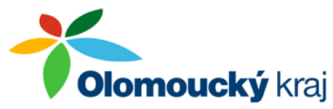 Program finanční podpory poskytování sociálních služeb v Olomouckém krajiZVLÁŠTNÍ ČÁSTPodprogram č. 1Dotace na poskytování sociálních služeb v Olomouckém kraji z účelové dotace ze státního rozpočtu na poskytování sociálních služeb 
Obsah:Úvodní ustanoveníÚčel podprogramuÚčelem podprogramu je částečné finanční zajištění poskytování sociálních služeb zařazených do sítě sociálních služeb Olomouckého kraje, a to z finančních prostředků účelové dotace ze státního rozpočtu poskytnuté Olomouckému kraji na základě ustanovení § 101a zákona o sociálních službách (dále jen „dotace“).  Vyhlášení výzvyVýzva pro podávání žádostí je zveřejňována v dokumentu „Vyhlášení výzvy – Podprogram č. 1“. Dokument je zveřejňován na webu Olomouckého kraje v návaznosti na termíny stanovené MPSV ČR a bude obsahovat:bližší informace k dotačnímu řízení;časový harmonogram dotačního řízení včetně lhůty pro podávání žádostí;formulář(e) pro povinné přílohy k žádosti;kontaktní osobu k podprogramu.Podmínky pro poskytnutí/použití dotacePříjemce nemůže z dotace hradit neuznatelné výdaje (náklady), které jsou uvedeny v nařízení vlády.V souladu s § 1 písm. k) nařízení vlády stanovuje poskytovatel limitní částky, pro jednotlivé položky uznatelných nákladů:Další vzdělávání sociálních pracovníků a pracovníků v sociálních službách, kterým se obnovuje, upevňuje a doplňuje kvalifikace je uznatelným výdajem (nákladem) maximálně v rozsahu 30 hodin v kalendářním roce u každého pracovníka, přičemž náklady na jednoho pracovníka nesmí přesáhnout 10 000 Kč za kalendářní rok; za podmínek uvedených v § 111 odst. (1) zákona o sociálních službách je uvedený maximální rozsah v kalendářním roce jako uznatelný výdaj (náklad) krácen obdobně jako v § 111 odst. (1) zákona o sociálních službách.V případech, kdy poskytovatel sociálních služeb zaměstnanci poskytuje za práci mzdu, jsou náklady na mzdy považovány za uznatelné výdaje maximálně ve výši, která odpovídá platům zaměstnanců stanovených podle zákona č. 262/2006 Sb., zákoníku práce, ve znění pozdějších předpisů, části šesté, hlavy III, a nařízení vlády č. 341/2017 Sb., o platových poměrech zaměstnanců ve veřejných službách a správě, ve znění pozdějších předpisů.Z tohoto podprogramu nelze poskytnout dotaci na službykteré nemají v síti sociálních služeb uveden počet jednotek v části Počet jednotek hrazených z PROGRAMU – rozpočet Olomouckého kraje;které jsou financovány prostřednictvím Programu podpory B;jejichž kapacita je ze 100 % financována prostřednictvím IP;na jejichž zajištění žadatel nepodal nabídku do veřejné zakázky v rámci IP;jejichž činnosti služby jsou v lokalitě zajištěny shodným (obdobným) druhem sociální služby financované prostřednictvím IP;které neuspěly ve veřejné zakázce;u nichž nebyly ve stanoveném termínu zadány údaje do benchmarkingu do stavu výkazu „ke schválení krajem“.Postup při zpracování, podávání a posuzování žádostiŽádost o dotaciDotace na příslušný kalendářní rok je poskytována na základě žádosti poskytovatele sociální služby o poskytnutí dotace. Žádost podává žadatel prostřednictvím k tomuto účelu určeného počítačového programu pro podávání žádostí o dotace (webové aplikace MPSV ČR). Vzor žádosti je součástí počítačového programu pro podávání žádostí o dotace MPSV ČR.Žádost je možno podávat po otevření počítačového programu ze strany MPSV ČR. Lhůta pro podávání žádostí činí vždy minimálně 15 kalendářních dní. Konkrétní termíny a lhůty pro podávání žádosti budou uvedeny ve výzvě.Aby byla žádost způsobilá k posouzení, musí být vyplněny všechny její části a přiloženy povinné přílohy.Údaje uvedené v žádosti mají přímou návaznost na komplexní posouzení žádosti o dotaci. Jedná se zejména o tyto údaje:Počet lůžek – aktuální počet lůžek v pobytové formě sociální služby (musí být v souladu s údaji v registru poskytovatelů sociálních služeb).Úvazky pracovníků – přepočtený počet úvazků pracovníků v přímé péči v členění dle žádosti o dotaci (sociální pracovníci, pracovníci v sociálních službách, zdravotničtí pracovníci, pedagogičtí pracovníci, manželští a rodinní poradci, další odborní pracovníci, kteří přímo poskytují sociální služby) a přepočtený počet ostatních pracovníků v členění dle žádosti o dotaci.Okamžitá kapacita uživatelů (terénní forma) – Kvalifikovaný odhad maximálního počtů uživatelů, kterým může být v jeden okamžik poskytnuta sociální služba s ohledem na prostorové a personální možnosti.Počet uživatelů – Uživatelem je osoba, která má uzavřenu písemnou nebo ústní smlouvu o poskytování služby. Opakující se uživatel může být ve sledovaném období počítán pouze jednou.Počet hodin přímé péče – Celkový počet hodin realizovaných pracovníky v přímé péči za sledované období (kvalifikovaný odhad).Počet hodin přímé péče:není identický s provozní dobou služby; je v přímé souvislosti s celkovou výší úhrad od uživatelů.V případě, že u sociální služby nedochází ke schváleným změnám v souvislosti s aktualizací sítě sociálních služeb, je nezbytně nutné, aby plánovaný rozpočet na rok, na který je dotace žádána, vycházel ze skutečné výše výdajů spojených s poskytováním základních činností registrované sociální služby v předchozím roce, přičemž je přípustná pouze valorizace rozpočtu ve vztahu k inflaci (případně vyplývající z právních předpisů, např. navýšení platů apod.)  Žádost je podána pouze na kapacitu nepokrytou z jiných zdrojů.(Příklad 1: služba působí ve dvou krajích, má 10 úvazků pracovníků v sociálních službách; v OK působí 1 úvazek pracovníka – žádost služba podá pouze na tento jeden úvazek pracovníka a současně v žádosti nebude uvádět počet úvazků pracovníků, kteří nepůsobí v OK).(Příklad 2: služba má kapacitu 10 lůžek, ale 5 z těchto lůžek má pokryto financováním z IP – žádost služba podá pouze na tento nepokrytý počet lůžek a současně v žádosti uvede, na jaký počet lůžek dotaci žádá; tyto údaje žadatel uvede do „komentáře“ v aplikaci určené pro podávání žádosti o dotaci).Mimo pobytové sociální služby poskytované podle § 47 až 50 zákona o sociálních službách, zdravotnická zařízení, která poskytují sociální služby podle § 52 zákona o sociálních službách a speciální lůžková zdravotnická zařízení hospicového typu nebudou v žádostech uvedeni zdravotničtí pracovníci.Posouzení žádosti o dotaciÚdaje uvedené v žádosti budou věcně příslušným odborem posuzovány s ohledem na informace uvedené v benchmarkingu, registru a případně ve výkaznictví MPSV ČR.Posuzování žádosti realizuje věcně příslušný odbor a zahrnuje zejména posouzení, zdabyla předložena úplná žádost;se nejedná o žádost pro službu, na kterou nelze dotaci poskytnout.Předložení neúplné žádosti, případně žádosti s chybnými údaji je důvodem pro návrh na neposkytnutí dotace této sociální službě. Předložený rozpočet je porovnán se žádostí o dotaci podanou v předchozím kalendářním roce a s daty uvedenými v benchmarkingu, přičemž neopodstatněný nárůst výdajů (nákladů) je považován za nadhodnocený výdaj (náklad). Požadavek na dotaci je krácen o neuznatelné (výdaje (náklady) a o nadhodnocené výdaje (náklady).Za nadhodnocené výdaje (náklady) jsou vždy považovány výdaje (náklady) v případech, kdyhodnota celkových osobních nákladů přepočtených na úvazky pracovníků v přímé péči uvedených v žádosti je vyšší než 125 % průměru osobních nákladů přepočtených na úvazky pracovníků v přímé péči uvedených ve všech žádostech podaných pro danou sociální službu;  požadavek na dotaci je v těchto případech krácen tak, aby bylo dosaženo hodnoty 125 % průměru osobních nákladů přepočtených na úvazky pracovníků v přímé péči uvedených ve všech žádostech podaných pro danou sociální službu; náklady uvedené v položce 2.6.5. Školení a kurzy jsou vyšší, než je násobek počtu pracovníků přepočteného na úvazky (součet přepočteného počtu pracovníků v přímé péči a ostatních pracovníků) a hodnoty uvedené v kapitole 1.3 odst. (2) písm. a); požadavek na dotaci je v těchto případech krácen tak, aby bylo dosaženo hodnoty násobku přepočteného počtu pracovníků a hodnoty uvedené v kapitole 1.3 odst. (2) písm. a).Schvalovací procesNávrh výše dotace jednotlivým sociálním službám je stanoven v souladu s částí ČLÁNEK 3.Žádosti s navrženou výší dotace jsou předloženy k projednání Komisi pro rodinu a sociální záležitosti Rady Olomouckého kraje, která doporučuje příslušnému orgánu OK seznam projektů s doporučenou výší dotace. Poskytnutí výše dotace jednotlivým sociálním službám, vypočtené způsobem uvedeným v části ČLÁNEK 3 je schvalováno orgánem OK příslušným ke schválení dotace.Rozhodnutí o dotaci včetně odůvodnění bude zveřejněno do 1 týdne od vyhotovení autorizovaného usnesení orgánu OK příslušného ke schválení dotace na webových stránkách OK.Výpočet výše dotaceKalkulace Kalkulací se rozumí výpočet dle vzorců stanovených pro jednotlivé druhy sociálních služeb. Kalkulace je podkladem pro stanovení výše dotace pro jednotlivé druhy sociálních služeb.§ 37 Odborné sociální poradenstvíJednotka pro výpočet (J):Údaje o personálním zabezpečení – úvazky pracovníků v přímé péčiHodnoty pro výpočet:Vzorec pro výpočet:DS = (U * D * M) * K Vysvětlivky:DS – dotace na příslušný druh sociální službyU – úvazky pracovníků; do celkových úvazků pracovníků jsou započteny úvazky pracovníků v přímé péči (UPPP) a maximálně X úvazku ostatních pracovníků na 1 úvazek pracovníka v přímé péči (Př.: U = UPPP + (UPPP * X) D – stanovená hodnota dotace na 1 úvazek pracovníka měsíčně pro jednotlivé druhy služeb M – počet měsíců poskytování sociální služby v roce, je-li služba v příslušném kalendářním roce poskytována od ledna do prosince, pak hodnota je 12K – povinná spoluúčast z jiných zdrojů; koeficient je vypočítán takto: 100% mínus povinná spoluúčast z jiných zdrojů (Př.: Při povinném financování z jiných zdrojů ve výši 20% bude K činit 80%, tzn. K = 0,8)§ 39 Osobní asistenceJednotka pro výpočet (J):Údaje o personálním zabezpečení – úvazky pracovníků v přímé péčiHodnoty pro výpočet:Vzorec pro výpočet:DS = ((U * D * M) * K) – (UPPP * H * S)Vysvětlivky:DS – dotace na příslušný druh sociální službyU – úvazky pracovníků; do celkových úvazků pracovníků jsou započteny úvazky pracovníků v přímé péči (UPPP) a maximálně X úvazku ostatních pracovníků na 1 úvazek pracovníka v přímé péči (Př.: U = UPPP + (UPPP * X) D – stanovená hodnota dotace na 1 úvazek pracovníka měsíčně pro jednotlivé druhy služeb UPPP – úvazky pracovníků v přímé péči M – počet měsíců poskytování sociální služby v roce, je-li služba v příslušném kalendářním roce poskytována od ledna do prosince, pak hodnota je 12H – stanovený počet hodin přímého výkonu základních činností na pracovníka v přímé péčiS – stanovená hodinová sazba v Kč za zajištění základních činností služby K – povinná spoluúčast z jiných zdrojů; koeficient je vypočítán takto: 100% mínus povinná spoluúčast z jiných zdrojů (Př.: Při povinném financování z jiných zdrojů ve výši 20% bude K činit 80%, tzn. K = 0,8)§ 40 Pečovatelská službaJednotka pro výpočet (J):Údaje o personálním zabezpečení – úvazky pracovníků v přímé péčiHodnoty pro výpočet:Vzorec pro výpočet:DS = ((U * D * M) * K) – (UPPP * H * S)Vysvětlivky:DS – dotace na příslušný druh sociální službyU – úvazky pracovníků; do celkových úvazků pracovníků jsou započteny úvazky pracovníků v přímé péči (UPPP) a maximálně X úvazku ostatních pracovníků na 1 úvazek pracovníka v přímé péči (Př.: U = UPPP + (UPPP * X) D – stanovená hodnota dotace na 1 úvazek pracovníka měsíčně pro jednotlivé druhy služeb UPPP – úvazky pracovníků v přímé péči M – počet měsíců poskytování sociální služby v roce, je-li služba v příslušném kalendářním roce poskytována od ledna do prosince, pak hodnota je 12H – stanovený počet hodin přímého výkonu základních činností na pracovníka v přímé péčiS – stanovená hodinová sazba v Kč za zajištění základních činností služby K – povinná spoluúčast z jiných zdrojů; koeficient je vypočítán takto: 100% mínus povinná spoluúčast z jiných zdrojů (Př.: Při povinném financování z jiných zdrojů ve výši 20% bude K činit 80%, tzn. K = 0,8)§ 41 Tísňová péčeJednotka pro výpočet (J):Údaje o personálním zabezpečení – úvazky pracovníků v přímé péčiHodnoty pro výpočet:Vzorec pro výpočet:DS = (U * D * M) * K Vysvětlivky:DS – dotace na příslušný druh sociální službyU – úvazky pracovníků; do celkových úvazků pracovníků jsou započteny úvazky pracovníků v přímé péči (UPPP) a maximálně X úvazku ostatních pracovníků na 1 úvazek pracovníka v přímé péči (Př.: U = UPPP + (UPPP * X) D – stanovená hodnota dotace na 1 úvazek pracovníka měsíčně pro jednotlivé druhy služeb M – počet měsíců poskytování sociální služby v roce, je-li služba v příslušném kalendářním roce poskytována od ledna do prosince, pak hodnota je 12K – povinná spoluúčast z jiných zdrojů; koeficient je vypočítán takto: 100% mínus povinná spoluúčast z jiných zdrojů (Př.: Při povinném financování z jiných zdrojů ve výši 20% bude K činit 80%, tzn. K = 0,8)§ 42 Průvodcovské a předčitatelské službyJednotka pro výpočet (J):Údaje o personálním zabezpečení – úvazky pracovníků v přímé péčiHodnoty pro výpočet:Vzorec pro výpočet:DS = (U * D * M) * K Vysvětlivky:DS – dotace na příslušný druh sociální službyU – úvazky pracovníků; do celkových úvazků pracovníků jsou započteny úvazky pracovníků v přímé péči (UPPP) a maximálně X úvazku ostatních pracovníků na 1 úvazek pracovníka v přímé péči (Př.: U = UPPP + (UPPP * X) D – stanovená hodnota dotace na 1 úvazek pracovníka měsíčně pro jednotlivé druhy služeb M – počet měsíců poskytování sociální služby v roce, je-li služba v příslušném kalendářním roce poskytována od ledna do prosince, pak hodnota je 12K – povinná spoluúčast z jiných zdrojů; koeficient je vypočítán takto: 100% mínus povinná spoluúčast z jiných zdrojů (Př.: Při povinném financování z jiných zdrojů ve výši 20% bude K činit 80%, tzn. K = 0,8)§ 43 Podpora samostatného bydleníJednotka pro výpočet (J):Údaje o personálním zabezpečení – úvazky pracovníků v přímé péčiHodnoty pro výpočet:Vzorec pro výpočet:DS = ((U * D * M) * K) – (UPPP * H * S)Vysvětlivky:DS – dotace na příslušný druh sociální službyU – úvazky pracovníků; do celkových úvazků pracovníků jsou započteny úvazky pracovníků v přímé péči (UPPP) a maximálně X úvazku ostatních pracovníků na 1 úvazek pracovníka v přímé péči (Př.: U = UPPP + (UPPP * X) D – stanovená hodnota dotace na 1 úvazek pracovníka měsíčně pro jednotlivé druhy služeb UPPP – úvazky pracovníků v přímé péči M – počet měsíců poskytování sociální služby v roce, je-li služba v příslušném kalendářním roce poskytována od ledna do prosince, pak hodnota je 12H – stanovený počet hodin přímého výkonu základních činností na pracovníka v přímé péčiS – stanovená hodinová sazba v Kč za zajištění základních činností služby K – povinná spoluúčast z jiných zdrojů; koeficient je vypočítán takto: 100% mínus povinná spoluúčast z jiných zdrojů (Př.: Při povinném financování z jiných zdrojů ve výši 20% bude K činit 80%, tzn. K = 0,8)§ 44 Odlehčovací službyA) Odlehčovací službyJednotka pro výpočet (J):Údaje o personálním zabezpečení – úvazky pracovníků v přímé péčiHodnoty pro výpočet:Vzorec pro výpočet:DS = ((U * D * M) * K) – (UPPP * H * S)Vysvětlivky:DS – dotace na příslušný druh sociální službyU – úvazky pracovníků; do celkových úvazků pracovníků jsou započteny úvazky pracovníků v přímé péči (UPPP) a maximálně X úvazku ostatních pracovníků na 1 úvazek pracovníka v přímé péči (Př.: U = UPPP + (UPPP * X) D – stanovená hodnota dotace na 1 úvazek pracovníka měsíčně pro jednotlivé druhy služeb UPPP – úvazky pracovníků v přímé péči M – počet měsíců poskytování sociální služby v roce, je-li služba v příslušném kalendářním roce poskytována od ledna do prosince, pak hodnota je 12H – stanovený počet hodin přímého výkonu základních činností na pracovníka v přímé péčiS – stanovená hodinová sazba v Kč za zajištění základních činností služby K – povinná spoluúčast z jiných zdrojů; koeficient je vypočítán takto: 100% mínus povinná spoluúčast z jiných zdrojů (Př.: Při povinném financování z jiných zdrojů ve výši 20% bude K činit 80%, tzn. K = 0,8)B) Odlehčovací služby poskytované speciálními lůžkovými zdravotnickými zařízeními hospicového typuJednotka pro výpočet (J):Počet lůžekHodnoty pro výpočet:D = 219 100 Vzorec pro výpočet:DS = (D * L) * (M / 12)Vysvětlivky:DS – dotace na příslušný druh sociální službyD – stanovená hodnota dotace na 1 lůžko, která zpravidla odpovídá mediánu celkových obvyklých nákladů na 1 lůžko po odečtení středních hodnot výtěžnosti z příspěvku na péči, úhrad ze zdravotního pojištění a úhrady za základní činnosti stanovené úhradovou vyhláškou, která může být dále upravena mediánem obložnosti.   L – počet lůžek M – počet měsíců poskytování sociální služby v roce, je-li služba v příslušném kalendářním roce poskytována od ledna do prosince, pak hodnota je 12§ 45 Centra denních služebJednotka pro výpočet (J):Údaje o personálním zabezpečení – úvazky pracovníků v přímé péčiHodnoty pro výpočet:Vzorec pro výpočet:DS = ((U * D * M) * K) – (UPPP * H * S)Vysvětlivky:DS – dotace na příslušný druh sociální službyU – úvazky pracovníků; do celkových úvazků pracovníků jsou započteny úvazky pracovníků v přímé péči (UPPP) a maximálně X úvazku ostatních pracovníků na 1 úvazek pracovníka v přímé péči (Př.: U = UPPP + (UPPP * X) D – stanovená hodnota dotace na 1 úvazek pracovníka měsíčně pro jednotlivé druhy služeb UPPP – úvazky pracovníků v přímé péči M – počet měsíců poskytování sociální služby v roce, je-li služba v příslušném kalendářním roce poskytována od ledna do prosince, pak hodnota je 12H – stanovený počet hodin přímého výkonu základních činností na pracovníka v přímé péčiS – stanovená hodinová sazba v Kč za zajištění základních činností služby K – povinná spoluúčast z jiných zdrojů; koeficient je vypočítán takto: 100% mínus povinná spoluúčast z jiných zdrojů (Př.: Při povinném financování z jiných zdrojů ve výši 20% bude K činit 80%, tzn. K = 0,8)§ 46 Denní stacionářeJednotka pro výpočet (J):Údaje o personálním zabezpečení – úvazky pracovníků v přímé péčiHodnoty pro výpočet:Vzorec pro výpočet:DS = ((U * D * M) * K) – (UPPP * H * S)Vysvětlivky:DS – dotace na příslušný druh sociální službyU – úvazky pracovníků; do celkových úvazků pracovníků jsou započteny úvazky pracovníků v přímé péči (UPPP) a maximálně X úvazku ostatních pracovníků na 1 úvazek pracovníka v přímé péči (Př.: U = UPPP + (UPPP * X) D – stanovená hodnota dotace na 1 úvazek pracovníka měsíčně pro jednotlivé druhy služeb UPPP – úvazky pracovníků v přímé péči M – počet měsíců poskytování sociální služby v roce, je-li služba v příslušném kalendářním roce poskytována od ledna do prosince, pak hodnota je 12H – stanovený počet hodin přímého výkonu základních činností na pracovníka v přímé péčiS – stanovená hodinová sazba v Kč za zajištění základních činností služby K – povinná spoluúčast z jiných zdrojů; koeficient je vypočítán takto: 100% mínus povinná spoluúčast z jiných zdrojů (Př.: Při povinném financování z jiných zdrojů ve výši 20% bude K činit 80%, tzn. K = 0,8)§ 47 Týdenní stacionářeJednotka pro výpočet (J):Počet lůžekHodnoty pro výpočet:D = 341 100Vzorec pro výpočet:DS = (D * L) * (M / 12)Vysvětlivky:DS – dotace na příslušný druh sociální službyD – stanovená hodnota dotace na 1 lůžko, která zpravidla odpovídá mediánu celkových obvyklých nákladů na 1 lůžko po odečtení středních hodnot výtěžnosti z příspěvku na péči, úhrad ze zdravotního pojištění a úhrady za základní činnosti stanovené úhradovou vyhláškou, která může být dále upravena mediánem obložnosti.   L – počet lůžek M – počet měsíců poskytování sociální služby v roce, je-li služba v příslušném kalendářním roce poskytována od ledna do prosince, pak hodnota je 12§ 48 Domovy pro osoby se zdravotním postiženímJednotka pro výpočet (J):Počet lůžekHodnoty pro výpočet:D = 278 400Vzorec pro výpočet:DS = (D * L) * (M / 12)Vysvětlivky:DS – dotace na příslušný druh sociální službyD – stanovená hodnota dotace na 1 lůžko, která zpravidla odpovídá mediánu celkových obvyklých nákladů na 1 lůžko po odečtení středních hodnot výtěžnosti z příspěvku na péči, úhrad ze zdravotního pojištění a úhrady za základní činnosti stanovené úhradovou vyhláškou, která může být dále upravena mediánem obložnosti.   L – počet lůžek M – počet měsíců poskytování sociální služby v roce, je-li služba v příslušném kalendářním roce poskytována od ledna do prosince, pak hodnota je 12§ 49 Domovy pro senioryJednotka pro výpočet (J):Počet lůžekHodnoty pro výpočet:D = 199 200Vzorec pro výpočet:DS = (D * L) * (M / 12)Vysvětlivky:DS – dotace na příslušný druh sociální službyD – stanovená hodnota dotace na 1 lůžko, která zpravidla odpovídá mediánu celkových obvyklých nákladů na 1 lůžko po odečtení středních hodnot výtěžnosti z příspěvku na péči, úhrad ze zdravotního pojištění a úhrady za základní činnosti stanovené úhradovou vyhláškou, která může být dále upravena mediánem obložnosti.   L – počet lůžek M – počet měsíců poskytování sociální služby v roce, je-li služba v příslušném kalendářním roce poskytována od ledna do prosince, pak hodnota je 12§ 50 Domovy se zvláštním režimemJednotka pro výpočet (J):Počet lůžekHodnoty pro výpočet:D = 279 800Vzorec pro výpočet:DS = (D * L) * (M / 12)Vysvětlivky:DS – dotace na příslušný druh sociální službyD – stanovená hodnota dotace na 1 lůžko, která zpravidla odpovídá mediánu celkových obvyklých nákladů na 1 lůžko po odečtení středních hodnot výtěžnosti z příspěvku na péči, úhrad ze zdravotního pojištění a úhrady za základní činnosti stanovené úhradovou vyhláškou, která může být dále upravena mediánem obložnosti.   L – počet lůžek M – počet měsíců poskytování sociální služby v roce, je-li služba v příslušném kalendářním roce poskytována od ledna do prosince, pak hodnota je 12§ 51 Chráněné bydleníJednotka pro výpočet (J):Počet lůžekHodnoty pro výpočet:D = 164 300Vzorec pro výpočet:DS = (D * L) * (M / 12)Vysvětlivky:DS – dotace na příslušný druh sociální službyD – stanovená hodnota dotace na 1 lůžko, která zpravidla odpovídá mediánu celkových obvyklých nákladů na 1 lůžko po odečtení středních hodnot výtěžnosti z příspěvku na péči, úhrad ze zdravotního pojištění a úhrady za základní činnosti stanovené úhradovou vyhláškou, která může být dále upravena mediánem obložnosti.  L – počet lůžek M – počet měsíců poskytování sociální služby v roce, je-li služba v příslušném kalendářním roce poskytována od ledna do prosince, pak hodnota je 12§ 52 Sociální služby poskytované ve zdravotnických zařízeních lůžkové péče Jednotka pro výpočet (J):Počet lůžekHodnoty pro výpočet:D = 187 400Vzorec pro výpočet:DS = (D * L) * (M / 12)Vysvětlivky:DS – dotace na příslušný druh sociální službyD – stanovená hodnota dotace na 1 lůžko, která zpravidla odpovídá mediánu celkových obvyklých nákladů na 1 lůžko po odečtení středních hodnot výtěžnosti z příspěvku na péči úhrad ze zdravotního pojištění a úhrady za základní činnosti stanovené úhradovou vyhláškou, která může být dále upravena mediánem obložnosti.   L – počet lůžek M – počet měsíců poskytování sociální služby v roce, je-li služba v příslušném kalendářním roce poskytována od ledna do prosince, pak hodnota je 12§ 54 Raná péčeJednotka pro výpočet (J):Údaje o personálním zabezpečení – úvazky pracovníků v přímé péčiHodnoty pro výpočet:Vzorec pro výpočet:DS = (U * D * M) * K Vysvětlivky:DS – dotace na příslušný druh sociální službyU – úvazky pracovníků; do celkových úvazků pracovníků jsou započteny úvazky pracovníků v přímé péči (UPPP) a maximálně X úvazku ostatních pracovníků na 1 úvazek pracovníka v přímé péči (Př.: U = UPPP + (UPPP * X) D – stanovená hodnota dotace na 1 úvazek pracovníka měsíčně pro jednotlivé druhy služeb M – počet měsíců poskytování sociální služby v roce, je-li služba v příslušném kalendářním roce poskytována od ledna do prosince, pak hodnota je 12K – povinná spoluúčast z jiných zdrojů; koeficient je vypočítán takto: 100% mínus povinná spoluúčast z jiných zdrojů (Př.: Při povinném financování z jiných zdrojů ve výši 20% bude K činit 80%, tzn. K = 0,8)§ 55 Telefonická krizová pomocJednotka pro výpočet (J):Údaje o personálním zabezpečení – úvazky pracovníků v přímé péčiHodnoty pro výpočet:Vzorec pro výpočet:DS = (U * D * M) * K Vysvětlivky:DS – dotace na příslušný druh sociální službyU – úvazky pracovníků; do celkových úvazků pracovníků jsou započteny úvazky pracovníků v přímé péči (UPPP) a maximálně X úvazku ostatních pracovníků na 1 úvazek pracovníka v přímé péči (Př.: U = UPPP + (UPPP * X) D – stanovená hodnota dotace na 1 úvazek pracovníka měsíčně pro jednotlivé druhy služeb M – počet měsíců poskytování sociální služby v roce, je-li služba v příslušném kalendářním roce poskytována od ledna do prosince, pak hodnota je 12K – povinná spoluúčast z jiných zdrojů; koeficient je vypočítán takto: 100% mínus povinná spoluúčast z jiných zdrojů (Př.: Při povinném financování z jiných zdrojů ve výši 20% bude K činit 80%, tzn. K = 0,8)§ 56 Tlumočnické službyJednotka pro výpočet (J):Údaje o personálním zabezpečení – úvazky pracovníků v přímé péčiHodnoty pro výpočet:Vzorec pro výpočet:DS = (U * D * M) * K Vysvětlivky:DS – dotace na příslušný druh sociální službyU – úvazky pracovníků; do celkových úvazků pracovníků jsou započteny úvazky pracovníků v přímé péči (UPPP) a maximálně X úvazku ostatních pracovníků na 1 úvazek pracovníka v přímé péči (Př.: U = UPPP + (UPPP * X) D – stanovená hodnota dotace na 1 úvazek pracovníka měsíčně pro jednotlivé druhy služeb M – počet měsíců poskytování sociální služby v roce, je-li služba v příslušném kalendářním roce poskytována od ledna do prosince, pak hodnota je 12K – povinná spoluúčast z jiných zdrojů; koeficient je vypočítán takto: 100% mínus povinná spoluúčast z jiných zdrojů (Př.: Při povinném financování z jiných zdrojů ve výši 20% bude K činit 80%, tzn. K = 0,8)§ 57 Azylové domyA) Azylové domy pro jednotlivceJednotka pro výpočet (J):Počet lůžekHodnoty pro výpočet:D = 113 320Vzorec pro výpočet:DS = (D * L) * (M / 12)Vysvětlivky:D = (N * K) - SDS – dotace na příslušný druh sociální službyL – počet lůžek K – povinná spoluúčast z jiných zdrojů; koeficient je vypočítán takto: 100% mínus povinná spoluúčast z jiných zdrojů (Př.: Při povinném financování z jiných zdrojů ve výši 20% bude K činit 80%, tzn. K = 0,8)  S – stanovená sazba v Kč za zajištění základních činností službyM – počet měsíců poskytování sociální služby v roce, je-li služba v příslušném kalendářním roce poskytována od ledna do prosince, pak hodnota je 12B) Azylové domy pro osamělé rodiče s dětmiJednotka pro výpočet (J):Počet lůžek (určených pro rodiče)Hodnoty pro výpočet:D = 266 540Vzorec pro výpočet:DS = (D * L) * (M / 12)Vysvětlivky:D = (N * K) - SDS – dotace na příslušný druh sociální službyL – počet lůžek K – povinná spoluúčast z jiných zdrojů; koeficient je vypočítán takto: 100% mínus povinná spoluúčast z jiných zdrojů (Př.: Při povinném financování z jiných zdrojů ve výši 20% bude K činit 80%, tzn. K = 0,8)  S – stanovená sazba v Kč za zajištění základních činností služby M – počet měsíců poskytování sociální služby v roce, je-li služba v příslušném kalendářním roce poskytována od ledna do prosince, pak hodnota je 12§ 58 Domy na půl cestyJednotka pro výpočet (J):Počet lůžekHodnoty pro výpočet:D = 234 480Vzorec pro výpočet:DS = (D * L) * (M / 12)Vysvětlivky:D = (N * K) - SDS – dotace na příslušný druh sociální službyL – počet lůžek K – povinná spoluúčast z jiných zdrojů; koeficient je vypočítán takto: 100% mínus povinná spoluúčast z jiných zdrojů (Př.: Při povinném financování z jiných zdrojů ve výši 20% bude K činit 80%, tzn. K = 0,8)  S – stanovená sazba v Kč za zajištění základních činností služby M – počet měsíců poskytování sociální služby v roce, je-li služba v příslušném kalendářním roce poskytována od ledna do prosince, pak hodnota je 12§ 59 Kontaktní centraJednotka pro výpočet (J):Údaje o personálním zabezpečení – úvazky pracovníků v přímé péčiHodnoty pro výpočet:Vzorec pro výpočet:DS = (U * D * M) * K Vysvětlivky:DS – dotace na příslušný druh sociální službyU – úvazky pracovníků; do celkových úvazků pracovníků jsou započteny úvazky pracovníků v přímé péči (UPPP) a maximálně X úvazku ostatních pracovníků na 1 úvazek pracovníka v přímé péči (Př.: U = UPPP + (UPPP * X) D – stanovená hodnota dotace na 1 úvazek pracovníka měsíčně pro jednotlivé druhy služeb M – počet měsíců poskytování sociální služby v roce, je-li služba v příslušném kalendářním roce poskytována od ledna do prosince, pak hodnota je 12K – povinná spoluúčast z jiných zdrojů; koeficient je vypočítán takto: 100% mínus povinná spoluúčast z jiných zdrojů (Př.: Při povinném financování z jiných zdrojů ve výši 20% bude K činit 80%, tzn. K = 0,8)§ 60 Krizová pomocJednotka pro výpočet (J):Údaje o personálním zabezpečení – úvazky pracovníků v přímé péčiHodnoty pro výpočet:Vzorec pro výpočet:DS = (U * D * M) * K Vysvětlivky:DS – dotace na příslušný druh sociální službyU – úvazky pracovníků; do celkových úvazků pracovníků jsou započteny úvazky pracovníků v přímé péči (UPPP) a maximálně X úvazku ostatních pracovníků na 1 úvazek pracovníka v přímé péči (Př.: U = UPPP + (UPPP * X) D – stanovená hodnota dotace na 1 úvazek pracovníka měsíčně pro jednotlivé druhy služeb M – počet měsíců poskytování sociální služby v roce, je-li služba v příslušném kalendářním roce poskytována od ledna do prosince, pak hodnota je 12K – povinná spoluúčast z jiných zdrojů; koeficient je vypočítán takto: 100% mínus povinná spoluúčast z jiných zdrojů (Př.: Při povinném financování z jiných zdrojů ve výši 20% bude K činit 80%, tzn. K = 0,8)§ 60a Intervenční centraJednotka pro výpočet (J):Údaje o personálním zabezpečení – úvazky pracovníků v přímé péčiHodnoty pro výpočet:Vzorec pro výpočet:DS = (U * D * M) * K Vysvětlivky:DS – dotace na příslušný druh sociální službyU – úvazky pracovníků; do celkových úvazků pracovníků jsou započteny úvazky pracovníků v přímé péči (UPPP) a maximálně X úvazku ostatních pracovníků na 1 úvazek pracovníka v přímé péči (Př.: U = UPPP + (UPPP * X) D – stanovená hodnota dotace na 1 úvazek pracovníka měsíčně pro jednotlivé druhy služeb M – počet měsíců poskytování sociální služby v roce, je-li služba v příslušném kalendářním roce poskytována od ledna do prosince, pak hodnota je 12K – povinná spoluúčast z jiných zdrojů; koeficient je vypočítán takto: 100% mínus povinná spoluúčast z jiných zdrojů (Př.: Při povinném financování z jiných zdrojů ve výši 20% bude K činit 80%, tzn. K = 0,8)§ 61 Nízkoprahová denní centraJednotka pro výpočet (J):Údaje o personálním zabezpečení – úvazky pracovníků v přímé péčiHodnoty pro výpočet:Vzorec pro výpočet:DS = (U * D * M) * K Vysvětlivky:DS – dotace na příslušný druh sociální službyU – úvazky pracovníků; do celkových úvazků pracovníků jsou započteny úvazky pracovníků v přímé péči (UPPP) a maximálně X úvazku ostatních pracovníků na 1 úvazek pracovníka v přímé péči (Př.: U = UPPP + (UPPP * X) D – stanovená hodnota dotace na 1 úvazek pracovníka měsíčně pro jednotlivé druhy služeb M – počet měsíců poskytování sociální služby v roce, je-li služba v příslušném kalendářním roce poskytována od ledna do prosince, pak hodnota je 12K – povinná spoluúčast z jiných zdrojů; koeficient je vypočítán takto: 100% mínus povinná spoluúčast z jiných zdrojů (Př.: Při povinném financování z jiných zdrojů ve výši 20% bude K činit 80%, tzn. K = 0,8)§ 62 Nízkoprahová zařízení pro děti a mládežJednotka pro výpočet (J):Údaje o personálním zabezpečení – úvazky pracovníků v přímé péčiHodnoty pro výpočet:Vzorec pro výpočet:DS = (U * D * M) * K Vysvětlivky:DS – dotace na příslušný druh sociální službyU – úvazky pracovníků; do celkových úvazků pracovníků jsou započteny úvazky pracovníků v přímé péči (UPPP) a maximálně X úvazku ostatních pracovníků na 1 úvazek pracovníka v přímé péči (Př.: U = UPPP + (UPPP * X) D – stanovená hodnota dotace na 1 úvazek pracovníka měsíčně pro jednotlivé druhy služeb M – počet měsíců poskytování sociální služby v roce, je-li služba v příslušném kalendářním roce poskytována od ledna do prosince, pak hodnota je 12K – povinná spoluúčast z jiných zdrojů; koeficient je vypočítán takto: 100% mínus povinná spoluúčast z jiných zdrojů (Př.: Při povinném financování z jiných zdrojů ve výši 20% bude K činit 80%, tzn. K = 0,8)§ 63 NoclehárnyJednotka pro výpočet (J):Počet lůžekHodnoty pro výpočet:D = 95 580Vzorec pro výpočet:DS = (D * L) * (M / 12)Vysvětlivky:D = (N * K) - SDS – dotace na příslušný druh sociální službyL – počet lůžek K – povinná spoluúčast z jiných zdrojů; koeficient je vypočítán takto: 100% mínus povinná spoluúčast z jiných zdrojů (Př.: Při povinném financování z jiných zdrojů ve výši 20% bude K činit 80%, tzn. K = 0,8)  S – stanovená sazba v Kč za zajištění základních činností služby M – počet měsíců poskytování sociální služby v roce, je-li služba v příslušném kalendářním roce poskytována od ledna do prosince, pak hodnota je 12§ 64 Služby následné péčeJednotka pro výpočet (J):Údaje o personálním zabezpečení – úvazky pracovníků v přímé péčiHodnoty pro výpočet:Vzorec pro výpočet:DS = (U * D * M) * K Vysvětlivky:DS – dotace na příslušný druh sociální službyU – úvazky pracovníků; do celkových úvazků pracovníků jsou započteny úvazky pracovníků v přímé péči (UPPP) a maximálně X úvazku ostatních pracovníků na 1 úvazek pracovníka v přímé péči (Př.: U = UPPP + (UPPP * X) D – stanovená hodnota dotace na 1 úvazek pracovníka měsíčně pro jednotlivé druhy služeb M – počet měsíců poskytování sociální služby v roce, je-li služba v příslušném kalendářním roce poskytována od ledna do prosince, pak hodnota je 12K – povinná spoluúčast z jiných zdrojů; koeficient je vypočítán takto: 100% mínus povinná spoluúčast z jiných zdrojů (Př.: Při povinném financování z jiných zdrojů ve výši 20% bude K činit 80%, tzn. K = 0,8)§ 65 Sociálně aktivizační služby pro rodiny s dětmiJednotka pro výpočet (J):Údaje o personálním zabezpečení – úvazky pracovníků v přímé péčiHodnoty pro výpočet:Vzorec pro výpočet:DS = (U * D * M) * K Vysvětlivky:DS – dotace na příslušný druh sociální službyU – úvazky pracovníků; do celkových úvazků pracovníků jsou započteny úvazky pracovníků v přímé péči (UPPP) a maximálně X úvazku ostatních pracovníků na 1 úvazek pracovníka v přímé péči (Př.: U = UPPP + (UPPP * X) D – stanovená hodnota dotace na 1 úvazek pracovníka měsíčně pro jednotlivé druhy služeb M – počet měsíců poskytování sociální služby v roce, je-li služba v příslušném kalendářním roce poskytována od ledna do prosince, pak hodnota je 12K – povinná spoluúčast z jiných zdrojů; koeficient je vypočítán takto: 100% mínus povinná spoluúčast z jiných zdrojů (Př.: Při povinném financování z jiných zdrojů ve výši 20% bude K činit 80%, tzn. K = 0,8)§ 66 Sociálně aktivizační služby pro seniory a osoby se zdravotním postiženímJednotka pro výpočet (J):Údaje o personálním zabezpečení – úvazky pracovníků v přímé péčiHodnoty pro výpočet:Vzorec pro výpočet:DS = (U * D * M) * K Vysvětlivky:DS – dotace na příslušný druh sociální službyU – úvazky pracovníků; do celkových úvazků pracovníků jsou započteny úvazky pracovníků v přímé péči (UPPP) a maximálně X úvazku ostatních pracovníků na 1 úvazek pracovníka v přímé péči (Př.: U = UPPP + (UPPP * X) D – stanovená hodnota dotace na 1 úvazek pracovníka měsíčně pro jednotlivé druhy služeb M – počet měsíců poskytování sociální služby v roce, je-li služba v příslušném kalendářním roce poskytována od ledna do prosince, pak hodnota je 12K – povinná spoluúčast z jiných zdrojů; koeficient je vypočítán takto: 100% mínus povinná spoluúčast z jiných zdrojů (Př.: Při povinném financování z jiných zdrojů ve výši 20% bude K činit 80%, tzn. K = 0,8)§ 67 Sociálně terapeutické dílnyJednotka pro výpočet (J):Údaje o personálním zabezpečení – úvazky pracovníků v přímé péčiHodnoty pro výpočet:Vzorec pro výpočet:DS = (U * D * M) * K Vysvětlivky:DS – dotace na příslušný druh sociální službyU – úvazky pracovníků; do celkových úvazků pracovníků jsou započteny úvazky pracovníků v přímé péči (UPPP) a maximálně X úvazku ostatních pracovníků na 1 úvazek pracovníka v přímé péči (Př.: U = UPPP + (UPPP * X) D – stanovená hodnota dotace na 1 úvazek pracovníka měsíčně pro jednotlivé druhy služeb M – počet měsíců poskytování sociální služby v roce, je-li služba v příslušném kalendářním roce poskytována od ledna do prosince, pak hodnota je 12K – povinná spoluúčast z jiných zdrojů; koeficient je vypočítán takto: 100% mínus povinná spoluúčast z jiných zdrojů (Př.: Při povinném financování z jiných zdrojů ve výši 20% bude K činit 80%, tzn. K = 0,8)§ 68 Terapeutické komunityJednotka pro výpočet (J):Počet lůžekHodnoty pro výpočet:D = 162 700Vzorec pro výpočet:DS = (D * L) * (M / 12)Vysvětlivky:D = (N * K) - SDS – dotace na příslušný druh sociální službyL – počet lůžek K – povinná spoluúčast z jiných zdrojů; koeficient je vypočítán takto: 100% mínus povinná spoluúčast z jiných zdrojů (Př.: Při povinném financování z jiných zdrojů ve výši 20% bude K činit 80%, tzn. K = 0,8)  S – stanovená sazba v Kč za zajištění základních činností služby M – počet měsíců poskytování sociální služby v roce, je-li služba v příslušném kalendářním roce poskytována od ledna do prosince, pak hodnota je 12§ 69 Terénní programyJednotka pro výpočet (J):Údaje o personálním zabezpečení – úvazky pracovníků v přímé péčiHodnoty pro výpočet:Vzorec pro výpočet:DS = (U * D * M) * K Vysvětlivky:DS – dotace na příslušný druh sociální službyU – úvazky pracovníků; do celkových úvazků pracovníků jsou započteny úvazky pracovníků v přímé péči (UPPP) a maximálně X úvazku ostatních pracovníků na 1 úvazek pracovníka v přímé péči (Př.: U = UPPP + (UPPP * X) D – stanovená hodnota dotace na 1 úvazek pracovníka měsíčně pro jednotlivé druhy služeb M – počet měsíců poskytování sociální služby v roce, je-li služba v příslušném kalendářním roce poskytována od ledna do prosince, pak hodnota je 12K – povinná spoluúčast z jiných zdrojů; koeficient je vypočítán takto: 100% mínus povinná spoluúčast z jiných zdrojů (Př.: Při povinném financování z jiných zdrojů ve výši 20% bude K činit 80%, tzn. K = 0,8)§ 70 Sociální rehabilitaceTerénní a ambulantní forma služby:Jednotka pro výpočet (J):Údaje o personálním zabezpečení – úvazky pracovníků v přímé péčiHodnoty pro výpočet:Vzorec pro výpočet:DS = (U * D * M) * K Vysvětlivky:DS – dotace na příslušný druh sociální službyU – úvazky pracovníků; do celkových úvazků pracovníků jsou započteny úvazky pracovníků v přímé péči (UPPP) a maximálně X úvazku ostatních pracovníků na 1 úvazek pracovníka v přímé péči (Př.: U = UPPP + (UPPP * X) D – stanovená hodnota dotace na 1 úvazek pracovníka měsíčně pro jednotlivé druhy služeb M – počet měsíců poskytování sociální služby v roce, je-li služba v příslušném kalendářním roce poskytována od ledna do prosince, pak hodnota je 12K – povinná spoluúčast z jiných zdrojů; koeficient je vypočítán takto: 100% mínus povinná spoluúčast z jiných zdrojů (Př.: Při povinném financování z jiných zdrojů ve výši 20% bude K činit 80%, tzn. K = 0,8)Pobytová forma služby: Postup pro výpočet výše dotace je shodný jako u sociální služby § 57 Azylové domy; A) Azylové domy pro jednotlivce.Kalkulace – souhrn Stanovení maximálního, optimálního a reálného návrhu dotaceStanovení maximálního návrhu dotaceMaximálním návrhem dotace se rozumí požadavek na dotaci krácený o neuznatelné a nadhodnocené náklady.Stanovení optimálního návrhu dotaceOptimální návrh dotace je odvozen od výše kalkulace (KP1); optimální návrh nemůže být vyšší než maximální návrh dotace. U služeb, které nesplnily podmínky pro poskytnutí dotace je stanovena nulová hodnota optimálního návrhu.Stanovení reálného návrhu dotaceReálným návrhem dotace se rozumí krácení optimálních návrhů dotace tak, aby bylo dosaženo hodnoty disponibilních zdrojů alokovaných do tohoto podprogramu, a to za použití koeficientu pro výpočet reálného návrhu (KOEF), který se stanoví jako podíl, v jehož čitateli je výše směrného čísla a v jeho jmenovateli součet všech stanovených optimálních návrhů dotace.Služby jsou na základě poměru maximálního a optimálního návrhu dotace kráceny podle těchto pravidel:Hodnota optimálního návrhu dotace a maximálního návrhu dotace jsou shodné a zároveň KP1 * KOEF je vyšší než maximální návrh podpory.Těmto sociálním službám je reálný návrh dotace stanoven ve shodné hodnotě jako maximální návrh dotace a dále není upravován.Hodnota optimálního návrhu dotace a maximálního návrhu dotace jsou shodné a zároveň KP1 * KOEF je nižší než maximální návrh podpory.Těmto sociálním službám zařazeným do této skupiny je reálný návrh stanoven v hodnotě KP1 * KOEF a dále není upravován.4Optimální návrh dotace je sociálním službám, které nesplňují podmínky dle odst. a) a b) upraven tak, aby bylo dosaženo výše disponibilních zdrojů.Výsledky jsou zaokrouhleny na stovky.Postup při dofinancováníDofinancování sociálních služeb v OK může být realizováno dvěma způsoby:dofinancováním všech sociálních služeb, kterým byla na základě žádostí podaných v řádném kole dotačního řízení poskytnuta dotace;vyhlášením mimořádných kol dotačního řízení.Dofinancování dle odst. (1) může být realizováno např. při navýšení směrného čísla pro OK, v případě zůstatku nevyplacených finančních prostředků ze směrného čísla apod.Postup při dofinancování služeb, které obdržely dotaciPostup při dofinancování sociálních služeb, kterým byla na základě žádostí podaných v řádném kole dotačního řízení poskytnuta dotace.V daném roce může být realizováno více kol dofinancování, která jsou číslována dle pořadí. Podkladem pro stanovení výše dotace poskytovatelům sociálních služeb jsou žádosti o dotaci na daný rok podané dle článku 2.1 těchto pravidel, na základě nichž byla poskytnuta dotace.Žádostem je stanovena výše dotace výpočtem dle vzorce.Vzorec pro výpočet:D = DP1 * KP1Vysvětlivky:D – dotace (po navýšení)DP1 – dotace (součet dotací) v Podprogramu č. 1 (schválená)KP1 – koeficient, kterým je vypočtená výše dotace upravena tak, aby bylo dosaženo hodnoty disponibilních zdrojů. Koeficient se stanoví jako podíl, v jehož čitateli je výše disponibilních zdrojů a v jeho jmenovateli součet všech DP1.Výsledné hodnoty (vypočtené na základě vzorce) jsou dále upraveny:Hodnota pro navýšení dotace (NAV) je vypočítána dle vzorce:NAV = D – DP1Hodnotám, u kterých vypočtená hodnota NAV nedosahuje 20 000 Kč, je přiřazena hodnota 0; součet rozdílů hodnot je použit k poměrnému navýšení vypočtených hodnot ostatních projektů.Výsledky jsou zaokrouhleny na stovky.Výsledná výše dotace pro sociální službu nesmí být vyšší než maximální návrh dotace.Postup při vyhlášení mimořádných kol dotačního řízení V daném roce může být realizováno více mimořádných kol dotačního řízení, která jsou číslována dle pořadí. Mimořádné kolo dotačního řízení včetně lhůt vyhlašuje Rada Olomouckého kraje.Žádost o dotaci v mimořádném kole dotačního řízení žadatel podává způsobem uvedeným v článku 2.1.Žádost o dotaci v mimořádném kole dotačního řízení může podat pouze žadatel, který podal žádost o poskytnutí dotace v řádném kole dotačního řízení, a na základě této žádosti mu byla poskytnuta dotace; tato žádost musí být řádně odůvodněná.Žádostem je stanovena výše dotace způsobem uvedeným v článku 4.1.Obecná a přechodná ustanoveníUzavření smlouvyPodmínkou pro uzavření smlouvy je předloženípotvrzení, že poskytovatel sociálních služeb nemá žádné závazky po lhůtě splatnosti ve vztahu ke správě sociálního zabezpečení a příslušným finančním úřadům – tato potvrzení nesmí být starší 3 měsíců ačestného prohlášení, že poskytovatel sociálních služeb není osobou uvedenou v Obecné části PROGRAMU čl. 3.3 odst. (3).Žadatel, jemuž byl povolen splátkový kalendář na úhradu závazků po lhůtě splatnosti nebo jiný odklad od původní lhůty splatnosti vůči výše uvedeným subjektům, není považován za žadatele, který nemá neuhrazené závazky po lhůtě splatnosti.V případě, že budou ze strany MPSV ČR v dokumentu Vyhlášení Výzvy dotačního řízení MPSV pro kraje a hlavní město Prahu v oblasti poskytování sociálních služeb pro daný rok, případně METODICE stanoveny další povinnosti krajům vztahující se k čerpání finančních prostředků poskytovateli sociálních služeb, na jejichž základě bude nezbytné uložit poskytovateli sociální služby povinnost neobsaženou v PROGRAMU, budou tyto povinnosti zapracovány do smlouvy.AuditPokud byla příjemci na příslušný rok poskytnuta dotace v rámci tohoto podprogramu v celkové výši 3 mil. Kč a více, předloží do 31. srpna následujícího roku poskytovateli:výrok auditora a vyjádření auditora ke způsobu účtování a použití poskytnuté dotace – v případě příjemců, na které se podle § 20 zákona č. 563/1991 Sb., o účetnictví, ve znění pozdějších předpisů, vztahuje povinnost ověřování účetní závěrky auditorem,vyjádření auditora ke způsobu účtování a použití poskytnuté dotace – v případě ostatních příjemců.Výrok nebo vyjádření auditora musí být předloženy jako samostatný dokument, nikoli jako součást jiného dokumentu (např. výroční zprávy, jejíž předložení poskytovatel nevyžaduje).Nepředložení výroku auditora nebo vyjádření auditora ve stanoveném termínu, je důvodem pro neposkytnutí dotace na následující rok. Vyplacení dotaceVyplacení dotace schválené v řádném kole dotačního řízeníDotace je vyplácena příjemcům, kteří jsou příspěvkovými organizacemi zřizovanými OK, formou finančního transferu na základě vztahu zřizovatel – příspěvková organizace, v souladu se zákonem o rozpočtových pravidlech na účet příjemce;organizacím, které nejsou zřizovány OK, na základě smlouvy o poskytnutí dotace na účet příjemce, v případě příspěvkových organizací obcí na účet zřizovatele (obce).Dotace je vyplácena ve dvou splátkách způsobem stanoveným v předchozím odstavci takto: 1. splátka ve výši 60 % přiznané dotace je vyplácena do 21 dnů od nabytí účinnosti smlouvy; v případě, že smlouva nabyde účinnosti před připsáním 1. splátky dotace ze státního rozpočtu na účet OK, je 1. splátka přiznané dotace vyplácena nejpozději do 30 dnů po připsání 1. splátky dotace ze státního rozpočtu na účet Olomouckého kraje;2. splátka ve výši 40 % přiznané dotace je vyplácena do 21 dnů po připsání 2. splátky dotace ze státního rozpočtu na účet OK.Dotace je vyplácena v návaznosti na termíny stanovené ROZHODNUTÍM.Vyplacení dotace v případě dofinancování Dotace je vyplácena příjemcům, kteří jsou příspěvkovými organizacemi zřizovanými OK, formou finančního transferu na základě vztahu zřizovatel – příspěvková organizace, v souladu se zákonem o rozpočtových pravidlech na účet příjemce;organizacím, které nejsou zřizovány OK, na základě dodatku ke smlouvě o poskytnutí dotace na účet příjemce, v případě příspěvkových organizací obcí na účet zřizovatele (obce).Dotace je vyplácena způsobem stanoveným v předchozím odstavci takto: do 21 dnů od nabytí účinnosti dodatku ke smlouvě; v případě, že dodatek ke smlouvě nabyde účinnosti před připsáním dotace ze státního rozpočtu na účet OK, je přiznaná dotace vyplácena nejpozději do 30 dnů po připsání dotace ze státního rozpočtu na účet Olomouckého kraje;v případě, že to termíny umožňují, může být dofinancování dotace vyplaceno současně s 2. splátkou dotace ze státního rozpočtu na účet OK.Finanční vypořádání dotacePříjemce je povinen poskytnutou dotaci vypořádat.Vypořádání dotace zpracuje příjemce dotace za období týkající se celého roku, na který je dotace poskytnuta. Vypořádání dotace zpracuje příjemce dotace elektronicky prostřednictvím webové aplikace KISSoS:systém nabídne formulář pro vypořádání;po vyplnění formuláře jej oprávněná osoba podepíše kvalifikovaným elektronickým podpisem, poté je formulář podán, je vygenerována sestava v PDF a formulář je pro uživatele uzamčen. Jiné způsoby podání vypořádání nejsou přípustné.Příjemce podá poskytovateli vypořádání dotace do 25. 1. následujícího rokuNeprovedení vypořádání dotace nebo nedodržení termínu pro vypořádání dotace je důvodem pro nepřidělení dotace na další rok.Příjemce je povinen v rámci vypořádání uvést všechny zdroje financování sociální služby, včetně výše finančních prostředků z těchto zdrojů. Příjemce je povinen do 31. 1. následujícího roku vrátit na účet poskytovatele uvedený ve smlouvě (sdělení):případné nevyčerpané prostředky,část dotace, která tvoří zisk služby, tj. převýší-li celkové příjmy (výnosy) celkové výdaje (náklady) služby.  V případě, že u příjemce, který není příspěvkovou organizaci zřízenou OK, bude zjištěna dle výkazu zisku a ztráty po uplynutí doby uvedené v předchozím odstavci část dotace, která tvoří zisk služby, je příjemce rovněž povinen tuto část dotace vrátit, a to do 30 kalendářních dnů od zjištění této skutečnosti.Rozhodným okamžikem vrácení nevyčerpaných finančních prostředků dotace zpět na účet poskytovatele je jejich připsání na účet poskytovatele. Jako variabilní symbol příjemce uvede své IČO a jako specifický symbol uvede identifikátor služby.Váha historieVáhou historie se rozumí úprava kalkulace v závislosti na výši dotace poskytnuté na kalendářní rok předcházející kalendářnímu roku, na který je dotace žádána (dále jen „dotace přidělená v předchozím roce“).Je-li kalkulace nižší než 100 % dotace přidělené v předchozím roce – je tato kalkulace navýšena na 100 % dotace přidělené v předchozím roce nebo na úroveň požadavku organizace, je-li nižší.Je-li kalkulace vyšší než 120 % dotace přidělené v předchozím roce – je tato kalkulace snížena na 120 % dotace přidělené v předchozím roce nebo na úroveň požadavku organizace, je-li nižší.Pro postup dle tohoto článku se za dotaci považuje součet finančních prostředků dotace MPSV ČR a individuálního projektu Olomouckého kraje určeného na poskytování sociální služby, na kterou je dotace v tomto podprogramu žádána.Není-li dotace podle tohoto podprogramu žádána na celý kalendářní rok, vychází se z poměrné části dotace přidělené v předchozím roce odpovídající počtu měsíců, na kterou je dotace v tomto podprogramu žádána.Byla-li pro rok, na který je dotace žádána, službě povolena změna v jednotkách5 vychází se z objemu finančních prostředků uvedených v odst. (3) a (4), přepočtených na aktuální výši jednotek.Váha historie se nepoužije u sociálních služeb, které byly pro rok, na který je dotace žádána, nově zařazeny do sítě sociálních služeb v Olomouckém kraji. Přílohy Podprogramu č. 1:Příloha č. 1 Podprogramu č. 1 – Rozdělení dotace dle působnosti v kraji a dle formy poskytováníRozdělení dotace dle působnosti v kraji a dle formy poskytování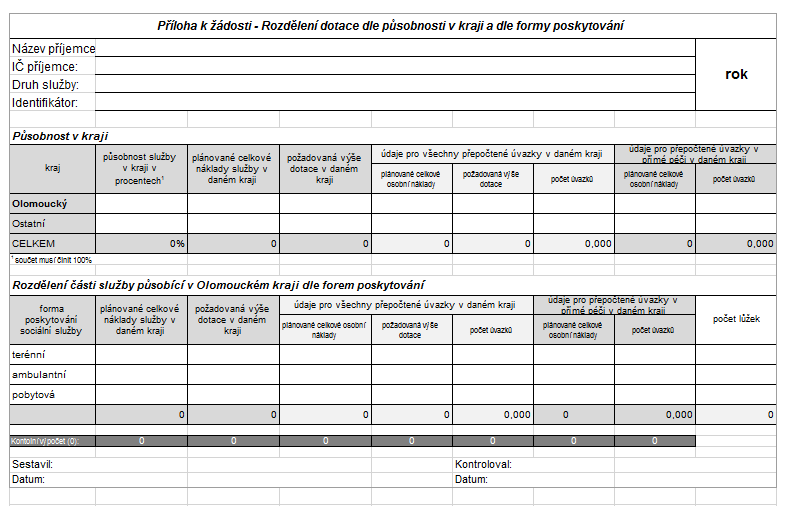 Příloha č. 2 Podprogramu č. 1 – Čestné prohlášení k uzavření smlouvy Podprogram č. 1 – Čestné prohlášení k uzavření smlouvyProhlašuji, že výše uvedená organizace je poskytovatelem sociálních služebkterý nemá neuhrazené závazky po lhůtě splatnosti vůči orgánům veřejné správy České republiky, Evropské unie nebo některého z jejích členských států, dále zdravotním pojišťovnám a orgánům poskytujícím finanční prostředky na projekty spolufinancované z rozpočtu EU; žadatel, jemuž byl povolen splátkový kalendář na úhradu závazků po lhůtě splatnosti nebo jiný odklad původní lhůty splatnosti vůči výše uvedeným subjektům, není považován za žadatele, který nemá neuhrazené závazky po lhůtě splatnosti;který nemá neuhrazené závazky po lhůtě splatnosti vůči poskytovateli a jeho zřízeným organizacím; žadatel, jemuž byl povolen splátkový kalendář na úhradu závazků po lhůtě splatnosti nebo jiný odklad původní lhůty splatnosti vůči výše uvedeným subjektům, není považován za žadatele, který nemá neuhrazené závazky po lhůtě splatnosti;který se nenachází podle zákona č. 182/2006 Sb., o úpadku a způsobech jeho řešení (insolvenční zákon), ve znění pozdějších předpisů, v úpadku a nedošlo v jeho případě k podání insolvenčního návrhu ani tento návrh sám nepodal ani nebylo vydáno rozhodnutí o úpadku;který se nenachází v procesu zrušení bez právního nástupce (např. likvidace, zrušení nebo zánik živnostenského oprávnění), ani není v procesu zrušení s právním nástupcem (např. sloučení, splynutí, rozdělení obchodní společnosti);kterému nebyl soudem nebo správním orgánem uložen zákaz činnosti nebo zrušeno oprávnění k činnosti týkající se jeho předmětu podnikání a/nebo související s projektem, na který má být poskytována dotace;vůči kterému (případně, vůči jehož majetku) není navrhováno ani vedeno řízení o výkonu soudního či správního rozhodnutí;obcí, která nemá kromě závazků uvedených výše ani žádné závazky po splatnosti vůči svazku obcí, případně vůči mikroregionům (pokud je, nebo byla, jejich členem).K tomuto čestnému prohlášení přikládám:Potvrzení orgánu sociálního zabezpečení (ne starší než 3 měsíce)Potvrzení příslušného finančního úřadu (ne starší než 3 měsíce)Příloha č. 3 Podprogramu č. 1 – Oznámení změnPodprogram č. 1 – Oznámení změn Příjemce je povinen oznámit bez zbytečného odkladu každou změnu údajů a skutečností majících vliv na poskytnutí a čerpání dotace, a to nejpozději do 10 pracovních dnů ode dne, kdy tato změna nastala. Zejména pak:změny v identifikačních a kontaktních údajích (změna kontaktní osoby, telefonického spojení, emailové adresy, adresy sídla, apod.),změna bankovního účtu příjemce.Popis změny:Příloha č. 4 Podprogramu č. 1 – Avízo vrácení finančních prostředkůPodprogram č. 1 – Avízo vrácení finančních prostředkůStanovená hodnota dotace na úvazek pracovníkaDHodinová sazba v Kč na zajištění základních činností službySPočet hodin přímé péče na pracovníkaHPočet pracovníků v nepřímé péči – koeficient XJiné zdroje – koeficientK56 500//0,300,80Stanovená hodnota dotace na úvazek pracovníkaDHodinová sazba v Kč na zajištění základních činností službySPočet hodin přímé péče na pracovníkaHPočet pracovníků v nepřímé péči – koeficient XJiné zdroje – koeficientK49 000901 2000,300,80Stanovená hodnota dotace na úvazek pracovníkaDHodinová sazba v Kč na zajištění základních činností službySPočet hodin přímé péče na pracovníkaHPočet pracovníků v nepřímé péči – koeficient XJiné zdroje – koeficientK56 500901 2000,300,70Stanovená hodnota dotace na úvazek pracovníkaDHodinová sazba v Kč na zajištění základních činností službySPočet hodin přímé péče na pracovníkaHPočet pracovníků v nepřímé péči – koeficient XJiné zdroje – koeficientK49 000//0,300,80Stanovená hodnota dotace na úvazek pracovníkaDHodinová sazba v Kč na zajištění základních činností službySPočet hodin přímé péče na pracovníkaHPočet pracovníků v nepřímé péči – koeficient XJiné zdroje – koeficientK49 000//0,300,80Stanovená hodnota dotace na úvazek pracovníkaDHodinová sazba v Kč na zajištění základních činností službySPočet hodin přímé péče na pracovníkaHPočet pracovníků v nepřímé péči – koeficient XJiné zdroje – koeficientK49 000901 2000,300,80Stanovená hodnota dotace na úvazek pracovníkaDHodinová sazba v Kč na zajištění základních činností službySPočet hodin přímé péče na pracovníkaHPočet pracovníků v nepřímé péči – koeficient XJiné zdroje – koeficientK56 500901 2000,300,80Stanovená hodnota nákladů na lůžkoStanovená hodnota příjmů ze zdravotního pojištění na lůžkoStanovená hodnota příjmů z PnP na lůžkoStanovená hodnota příjmů od uživatelů za základní činnosti407 000187 900Stanovená hodnota dotace na úvazek pracovníkaDHodinová sazba v Kč na zajištění základních činností službySPočet hodin přímé péče na pracovníkaHPočet pracovníků v nepřímé péči – koeficient XJiné zdroje – koeficientK52 000801 2000,300,80Stanovená hodnota dotace na úvazek pracovníkaDHodinová sazba v Kč na zajištění základních činností službySPočet hodin přímé péče na pracovníkaHPočet pracovníků v nepřímé péči – koeficient XJiné zdroje – koeficientK52 000801 2000,300,80Stanovená hodnota nákladů na lůžkoStanovená hodnota příjmů ze zdravotního pojištění na lůžkoStanovená hodnota příjmů z PnP na lůžkoStanovená hodnota příjmů od uživatelů za základní činnosti541 80020 00085 00095 700Stanovená hodnota nákladů na lůžkoStanovená hodnota příjmů ze zdravotního pojištění na lůžkoStanovená hodnota příjmů z PnP na lůžkoStanovená hodnota příjmů od uživatelů za základní činnosti541 80028 60096 100138 700Stanovená hodnota nákladů na lůžkoStanovená hodnota příjmů ze zdravotního pojištění na lůžkoStanovená hodnota příjmů z PnP na lůžkoStanovená hodnota příjmů od uživatelů za základní činnosti444 000 16 10090 000138 700Stanovená hodnota nákladů na lůžkoStanovená hodnota příjmů ze zdravotního pojištění na lůžkoStanovená hodnota příjmů z PnP na lůžkoStanovená hodnota příjmů od uživatelů za základní činnosti568 700 32 100118 100138 700Stanovená hodnota nákladů na lůžkoStanovená hodnota příjmů ze zdravotního pojištění na lůžkoStanovená hodnota příjmů z PnP na lůžkoStanovená hodnota příjmů od uživatelů za základní činnosti290 200 //125 900Stanovená hodnota nákladů na lůžkoStanovená hodnota příjmů ze zdravotního pojištění na lůžkoStanovená hodnota příjmů z PnP na lůžkoStanovená hodnota příjmů od uživatelů za základní činnosti407 000 2 20078 700138 700Stanovená hodnota dotace na úvazek pracovníkaDHodinová sazba v Kč na zajištění základních činností službySPočet hodin přímé péče na pracovníkaHPočet pracovníků v nepřímé péči – koeficient XJiné zdroje – koeficientK73 400//0,300,80Stanovená hodnota dotace na úvazek pracovníkaDHodinová sazba v Kč na zajištění základních činností službySPočet hodin přímé péče na pracovníkaHPočet pracovníků v nepřímé péči – koeficient XJiné zdroje – koeficientK49 000//0,300,80Stanovená hodnota dotace na úvazek pracovníkaDHodinová sazba v Kč na zajištění základních činností službySPočet hodin přímé péče na pracovníkaHPočet pracovníků v nepřímé péči – koeficient XJiné zdroje – koeficientK49 000//0,300,80Náklady na lůžkoNPříjmy od uživatelů za základní činnostiSJiné zdroje - koeficientK162 800 33 2000,9Náklady na lůžkoNPříjmy od uživatelů za základní činnostiSJiné zdroje - koeficientK398 800 52 5000,8Náklady na lůžkoNPříjmy od uživatelů za základní činnostiSJiné zdroje - koeficientK334 60033 2000,8Stanovená hodnota dotace na úvazek pracovníkaDHodinová sazba v Kč na zajištění základních činností službySPočet hodin přímé péče na pracovníkaHPočet pracovníků v nepřímé péči – koeficient XJiné zdroje – koeficientK61 000//0,300,5Stanovená hodnota dotace na úvazek pracovníkaDHodinová sazba v Kč na zajištění základních činností službySPočet hodin přímé péče na pracovníkaHPočet pracovníků v nepřímé péči – koeficient XJiné zdroje – koeficientK61 000 //0,300,80Stanovená hodnota dotace na úvazek pracovníkaDHodinová sazba v Kč na zajištění základních činností službySPočet hodin přímé péče na pracovníkaHPočet pracovníků v nepřímé péči – koeficient XJiné zdroje – koeficientK61 000//0,300,80Stanovená hodnota dotace na úvazek pracovníkaDHodinová sazba v Kč na zajištění základních činností službySPočet hodin přímé péče na pracovníkaHPočet pracovníků v nepřímé péči – koeficient XJiné zdroje – koeficientK61 000//0,400,80Stanovená hodnota dotace na úvazek pracovníkaDHodinová sazba v Kč na zajištění základních činností službySPočet hodin přímé péče na pracovníkaHPočet pracovníků v nepřímé péči – koeficient XJiné zdroje – koeficientK56 500//0,300,80Náklady na lůžkoNPříjmy od uživatelů za základní činnostiSJiné zdroje - koeficientK128 6007 3000,8Stanovená hodnota dotace na úvazek pracovníkaDHodinová sazba v Kč na zajištění základních činností službySPočet hodin přímé péče na pracovníkaHPočet pracovníků v nepřímé péči – koeficient XJiné zdroje – koeficientK61 000//0,300,55Stanovená hodnota dotace na úvazek pracovníkaDHodinová sazba v Kč na zajištění základních činností službySPočet hodin přímé péče na pracovníkaHPočet pracovníků v nepřímé péči – koeficient XJiné zdroje – koeficientK49 000//0,300,80Stanovená hodnota dotace na úvazek pracovníkaDHodinová sazba v Kč na zajištění základních činností službySPočet hodin přímé péče na pracovníkaHPočet pracovníků v nepřímé péči – koeficient XJiné zdroje – koeficientK56 500//0,300,80Stanovená hodnota dotace na úvazek pracovníkaDHodinová sazba v Kč na zajištění základních činností službySPočet hodin přímé péče na pracovníkaHPočet pracovníků v nepřímé péči – koeficient XJiné zdroje – koeficientK52 000//0,300,80Náklady na lůžkoNPříjmy od uživatelů za základní činnostiSJiné zdroje - koeficientK285 500 65 7000,80Stanovená hodnota dotace na úvazek pracovníkaDHodinová sazba v Kč na zajištění základních činností službySPočet hodin přímé péče na pracovníkaHPočet pracovníků v nepřímé péči – koeficient XJiné zdroje – koeficientK49 000//0,300,80Stanovená hodnota dotace na úvazek pracovníkaDHodinová sazba v Kč na zajištění základních činností službySPočet hodin přímé péče na pracovníkaHPočet pracovníků v nepřímé péči – koeficient XJiné zdroje – koeficientK56 500 //0,300,80§Druh službySpecifikaceJednotka pro výpočetNa jednotku / měsíc§ 37Odborné sociální poradenstvíÚdaje o personálním zabezpečení - úvazky pracovníků v přímé péči           58 760    § 39Osobní asistenceÚdaje o personálním zabezpečení - úvazky pracovníků v přímé péči           41 960    § 40Pečovatelská službaÚdaje o personálním zabezpečení - úvazky pracovníků v přímé péči           42 415    § 41Tísňová péčeÚdaje o personálním zabezpečení - úvazky pracovníků v přímé péči           50 960    § 42Průvodcovské a předčitatelské službyÚdaje o personálním zabezpečení - úvazky pracovníků v přímé péči           50 960    § 43Podpora samostatného bydleníÚdaje o personálním zabezpečení - úvazky pracovníků v přímé péči           41 960    § 44Odlehčovací službyÚdaje o personálním zabezpečení - úvazky pracovníků v přímé péči           49 760    § 44Odlehčovací službyposkytované speciálními lůžkovými zdravotnickými zařízeními hospicového typuPočet registrovaných lůžek           18 258    § 45Centra denních služebÚdaje o personálním zabezpečení - úvazky pracovníků v přímé péči           46 080    § 46Denní stacionářeÚdaje o personálním zabezpečení - úvazky pracovníků v přímé péči           46 080    § 47Týdenní stacionářePočet registrovaných lůžek           28 425    § 48Domovy pro osoby se zdravotním postiženímPočet registrovaných lůžek           23 200    § 49Domovy pro senioryPočet registrovaných lůžek           16 600    § 50Domovy se zvláštním režimemPočet registrovaných lůžek           23 317    § 51Chráněné bydleníPočet registrovaných lůžek           13 692    § 52Sociální služby poskytované ve zdravotnických zařízeních lůžkové péčePočet registrovaných lůžek           15 617    § 54Raná péčeÚdaje o personálním zabezpečení - úvazky pracovníků v přímé péči           76 336    § 55Telefonická krizová pomocÚdaje o personálním zabezpečení - úvazky pracovníků v přímé péči           50 960    § 56Tlumočnické službyÚdaje o personálním zabezpečení - úvazky pracovníků v přímé péči           50 960    § 57Azylové domypro jednotlivcePočet registrovaných lůžek             9 443    § 57Azylové domypro osamělé rodiče s dětmiPočet registrovaných lůžek           22 212    § 58Domy na půl cestyPočet registrovaných lůžek           19 540    § 59Kontaktní centraÚdaje o personálním zabezpečení - úvazky pracovníků v přímé péči           39 650    § 60Krizová pomocÚdaje o personálním zabezpečení - úvazky pracovníků v přímé péči           63 440    § 60aIntervenční centraÚdaje o personálním zabezpečení - úvazky pracovníků v přímé péči           63 440    § 61Nízkoprahová denní centraÚdaje o personálním zabezpečení - úvazky pracovníků v přímé péči           68 320    § 62Nízkoprahová zařízení pro děti a mládežÚdaje o personálním zabezpečení - úvazky pracovníků v přímé péči           58 760    § 63NoclehárnyPočet registrovaných lůžek             7 965    § 64Služby následné péčeÚdaje o personálním zabezpečení - úvazky pracovníků v přímé péči           43 615    § 65Sociálně aktivizační služby pro rodiny s dětmiÚdaje o personálním zabezpečení - úvazky pracovníků v přímé péči           50 960    § 66Sociálně aktivizační služby pro seniory a osoby se zdravotním postiženímÚdaje o personálním zabezpečení - úvazky pracovníků v přímé péči           58 760    § 67Sociálně terapeutické dílnyÚdaje o personálním zabezpečení - úvazky pracovníků v přímé péči           54 080    § 68Terapeutické komunityPočet registrovaných lůžek           13 558    § 69Terénní programyÚdaje o personálním zabezpečení - úvazky pracovníků v přímé péči           50 960    § 70Sociální rehabilitaceÚdaje o personálním zabezpečení - úvazky pracovníků v přímé péči           58 760    Rok:Název příjemce:IČO příjemce:V, dne:Statutární zástupce:Podpis statutárního zástupce:Razítko:Název příjemce:IČO příjemce:Druh služby:Identifikátor služby:Stručně popište změnu údajů.V, dne:Statutární zástupce:Podpis statutárního zástupce:Razítko:Název příjemce:IČO příjemce:Sídlo příjemce:Druh služby:Identifikátor služby:Číslo účtu:Bankovní spojení (název banky): Variabilní symbol:Specifický symbol:Vrácení finančních prostředků dne:Podprogram č.:Výše vratky:V, dne:Statutární zástupce:Podpis statutárního zástupce:Razítko: